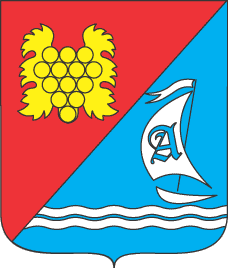 Совет Андреевского муниципального округа города Севастополя I созыв                                          VI сессия                             2014 – 2016 гг.РЕШЕНИЕ№ 09/5818сентября 2015 года                                                                       с. АндреевкаО внесении изменений в решение Совета Андреевского муниципального округа от 04.08.2015 года № 07/44«Об утверждении структуры и численности сотрудниковместной администрации Андреевского муниципального округа»	Заслушав и обсудив доклад Главы внутригородского муниципального образования исполняющего полномочия председателя Совета, Главы местной администрации Андреевского МО Валуева И.Н.руководствуясь Конституцией РФ, Федеральным законом от 06.10.2003 г.№ 131-ФЗ «Об общих принципах организации местного самоуправления в Российской Федерации», Федеральным законом от 02.03.2007 г. № 25-ФЗ «О муниципальной службе в Российской Федерации», законами города Севастополя от 05.08.2014 года, № 53-ЗС «О муниципальной службе в городе Севастополе» от 03.06.2014 г. № 25-ЗС «О структуре и наименовании органов местного самоуправления в городе Севастополе, численности, сроках полномочий и дате проведения выборов депутатов представительных органов внутригородских муниципальных образований первого созыва в городе Севастополе», от 30.12.2014 г. № 102 –ЗС «О местном самоуправлении в городе Севастополе», Уставом ВМО Андреевский МО Положением о местной администрации внутригородского муниципального образования города Севастополя Андреевского муниципального округа, Совет Андреевского муниципального округа, РЕШИЛ: 1.П. 3 решения № 07/44 от 04.08.2015 г. изложить в следующей редакции:1.1. «осуществить первоначальный набор сотрудников на бесконкурсной основе  (срок до 31 декабря 2015 года)».2. Настоящее решение вступает в силу со дня его принятия.3. Контроль за исполнением настоящего решения возложить на Главу ВМО Андреевский МО Валуева И.Н.Председатель Совета Андреевского муниципального округа 					И.Н.Валуев